Pilgrimage Air Travel Tips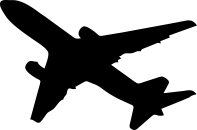 Clothing Wear something comfortable on the planeShoes that can slip on and offLarge scarf that can double as a blanketCompression socks for better circulationLittle to no jewelry for quick security checksLuggageFour wheels for easy movementSoft or hard side Easily identifiable with bright luggage tags or luggage strapsSecurity Check PointsTake the left line if possible, it is almost always shorter. Most people go to the right because they are right-handedParticipate in the TSA Pre Check Program Faster linesKeep shoes onKeep liquids in your bagSlip on/ slip off shoes (wear socks so bare feet aren’t on public floor)Little to no jewelry  to avoid setting off security scanRemove coats, belts, shoes (senior citizens do not have to remove shoes)Have passport and ticket ready for first check in and then put them awayDo not talk on cellphone during the security check in procedure.Carry On BagAvoid having to spend money on expensive bottle and snacks at the airportBring collapsible water bottle & fill up once through securityBring your own snack bagsBring gum – great to have for ear pressure and it is not sold at PTI airport Neck pillow – inflatable pillows save room in your bagEye mask and earplugsEarbuds to use the airline entertainment systemKindle or IPad with previously downloaded movies, music, etc. Eye drops, moisturizer, antibacterial gel, chap stick, Kleenex in smaller separate bagAll electronic equipment in a smaller separate bagCharging Cords, Earbuds Portable Charger Power Splitters All medication in smaller separate bag, along with change of clothesPacking Your Suitcase Roll clothes instead of folding -our hotel has irons in each room.Pack shoes in shower caps Use packing cubes – visit amazon.comBring travel size toiletries – our hotel provides soap, shampoo, conditionerYou won’t need a hairdryer – they are provided by hotelPrior to DepartureBe sure to arrange overseas cell service. Call your provider to learn about their options. Exercise the day before. It helps avoid jetlagEat healthy the day before. Stay away from anything that causes bloating/stomach pain.Get a good night’s sleepUse your phone to take a picture of suitcase. Just in case. Weigh your bag before you arrive at airportAdd dryer sheet to suitcase for fresh smellMake sure all of your devices are fully chargedPlease note, you cannot check in online or by calling the airline ahead of the flight. We are flying as a group. The airline will not allow individual check in. At the AirportPlease arrive at airport 3 hours before departure. It’s more than you need, but better safe than sorry. We will check in as a group. Look for our group.Stand in line to get your boarding pass.When you check in, let the ticket agent know that you’d like to sit with your travel partner.  Illume may have already put partners together. If you are seated separately they will try to rearrange. If they cannot do it at check in, they can do it at the gate.If you have TSA, Global Passport, let the ticket agent know to add it to your boarding pass.Once checked in, head to gate and we will meet up there.Travel HacksUse clothespins to hang wet clothes from shower curtainUse the charger on the back of the TV to charge your phoneSit just outside of airport lounges to pick up free wifi Hotels and many tourist centers will have free wifiBe patient with the craziness of airports. Give it to God!Hope these tips are helpful. Remember that they are just tips; you are not required to follow any of these suggestions. Feel free to contact me with any questions; meredith@holy-trinity.com. My personal phone number is 336-209-9301.  Best, Meredith